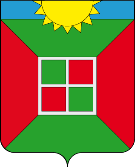                     Собрание представителей городского поселения Смышляевка                          муниципального района Волжский Самарской области                                                          Четвертого созыва                                                                РЕШЕНИЕ    14 июня 2022 года                                                                                         № 126/29Об утверждении структуры Администрации городского поселения Смышляевка муниципального района Волжский Самарской области на 2022 год.  В соответствии с Федеральным Законом «Об общих принципах организации местного самоуправления в Российской Федерации» от 06.10.2003г. №131-ФЗ и Уставом городского поселения Смышляевка в целях решения вопросов местного значения, Собрание представителей городского поселения Смышляевка муниципального района Волжский Самарской области  РЕШИЛО:  -  1. Признать утратившим силу решение Собрания представителей городскогопоселения Смышляевка муниципального района Волжский Самарской области от 28.07.2021 года № 52/13.2. Утвердить структуру Администрации городского поселения Смышляевкамуниципального района Волжский Самарской области на 2022 год (Приложение).3. Настоящее Решение вступает в силу с 01.07.2022 года.4. Опубликовать настоящее Решение в газете «Мой поселок» и на официальном сайте Администрации городского поселения Смышляевка.  Глава городского поселения Смышляевка  муниципального района Волжский  Самарской области                                                                                     А.М. Ларин  Председатель Собрания представителей  городского поселения Смышляевка  муниципального района Волжский  Самарской области                                                                                      С.В.Солдатов